Mapa mojego sercaNależy przygotować kartkę z narysowanym sercem oraz zestaw kredek.Instrukcja jest bardzo prosta:Widzisz, przed Tobą znajduje się namalowane serce. Wyobraź sobie, że to serce ma symbolizować wszystko to, co kochasz. Chciałabym, byś zapełnił/ła je w całości tym, co jest dla Ciebie najważniejsze, tym co kochasz. Możesz pisać lub rysować. Zadbaj o to, by najwięcej miejsca w sercu dostały te elementy, które są dla Ciebie najważniejsze. Postaraj się nie pozostawić pustej przestrzeni.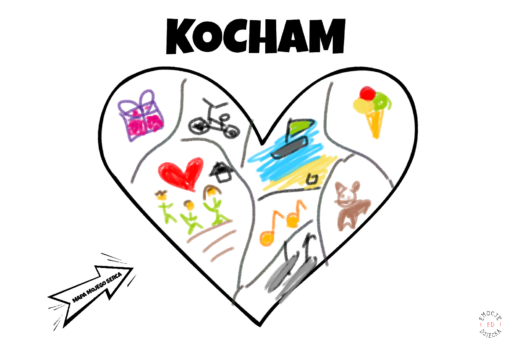 Zachęcam również dorosłych do wykonania tego ćwiczenia. Zapewniam, że to co powstanie Was zaskoczy.Poniżej zamieszczam dwa gotowe szablony, które można wydrukować i zastosować. Ale oczywiście własnoręcznie namalowane serce sprawdzi się równie dobrze.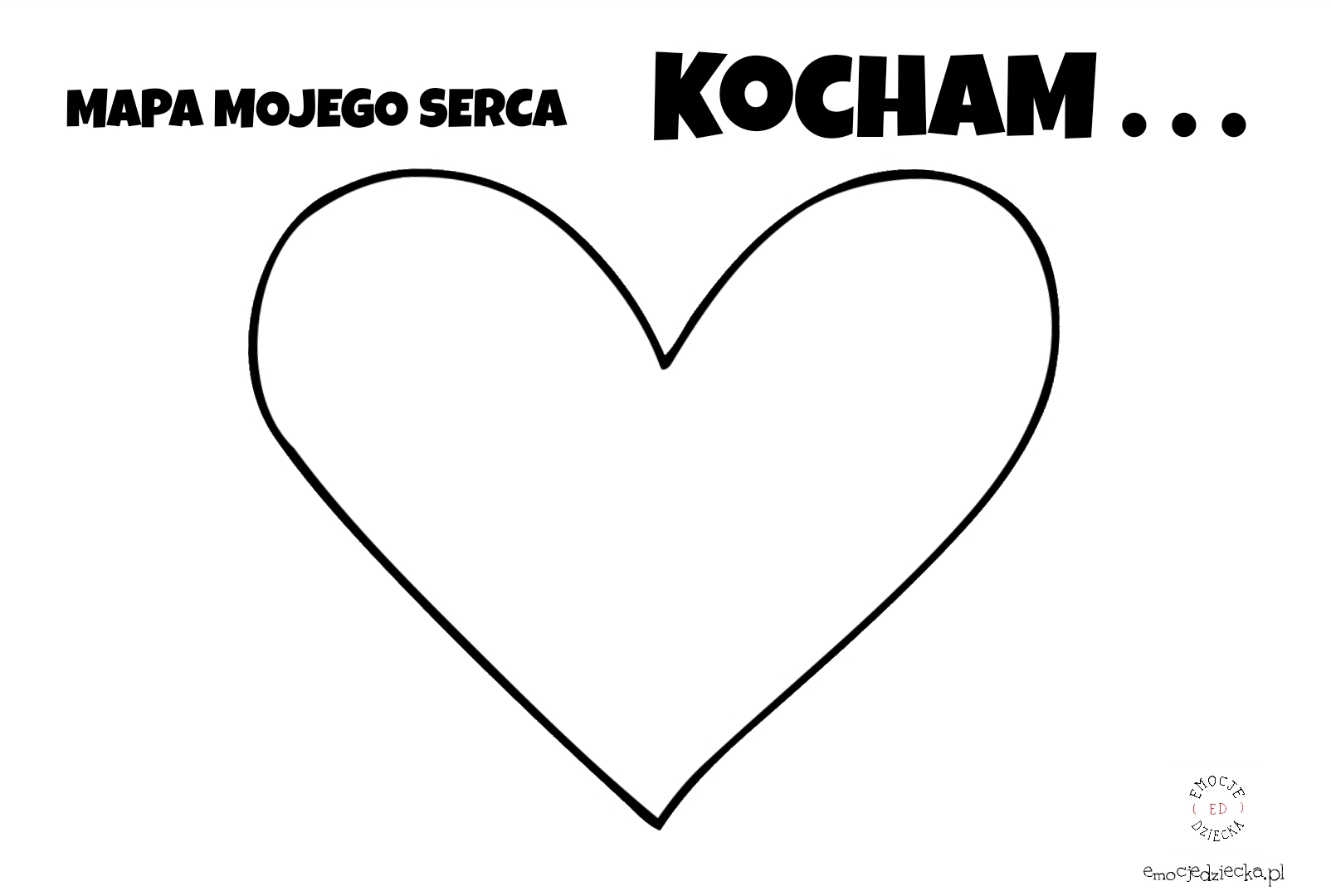 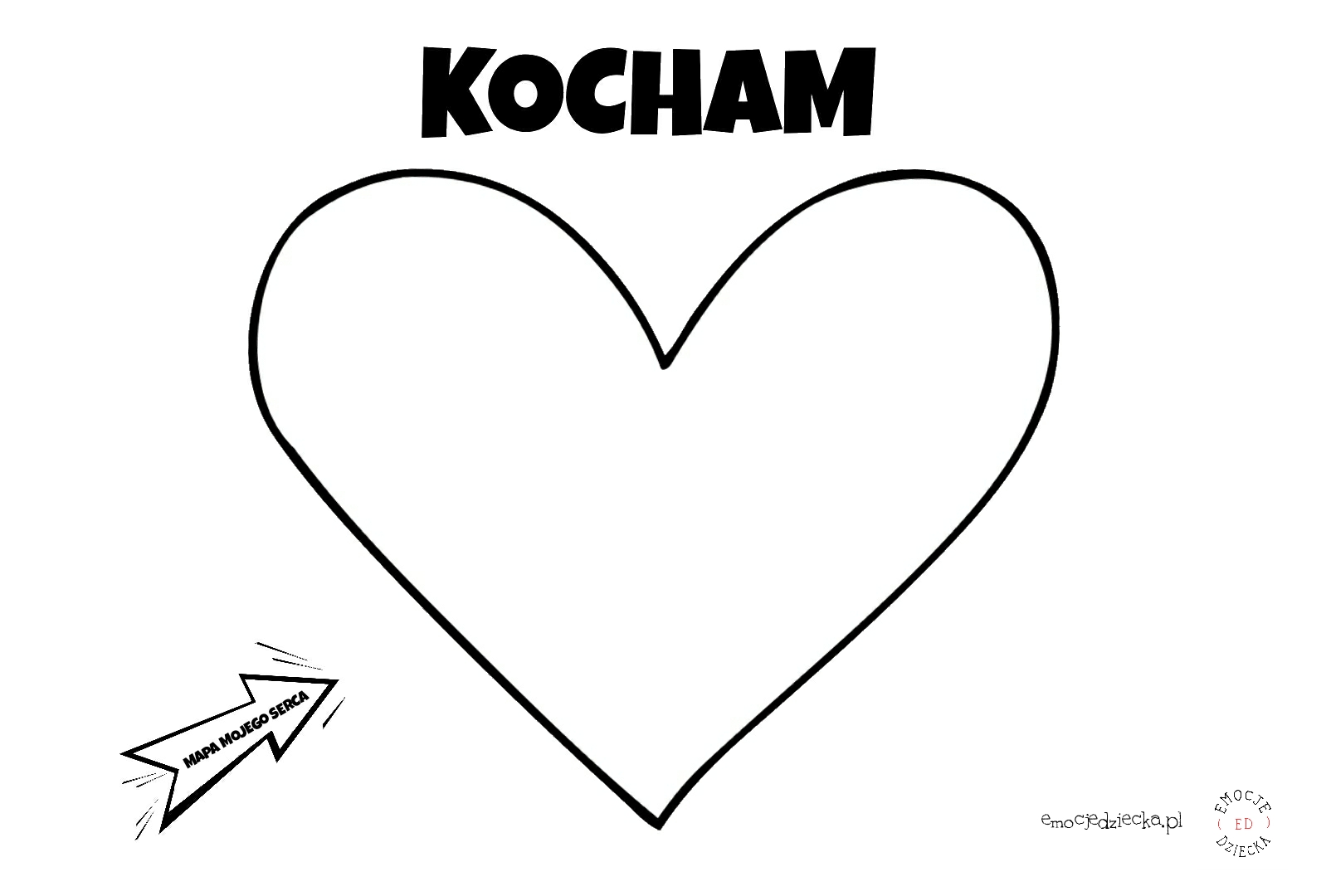 